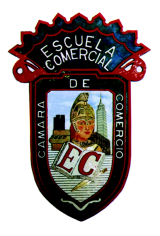 OBJETIVO: Al término de la clase, el alumno será capaz de conocer y preparar las distintas recetas de la gastronomía mexicana, en especial la del estado de Oaxaca para darla a conocer al resto del mundo como un atractivo más de este estado. INSTRUCCIONES: Asiste al área de preparación de alimentos y bebidas de la escuela con los insumos necesarios  para la preparación de los platillos de la práctica correspondiente, es necesario que para el desarrollo de la práctica asistas con el uniforme completo de cocina el cual consiste de filipina blanca limpia, medio mandil blanco o negro y red para el cabello, así como materiales adicionales de cocina. PRÁCTICA No: 5 GASTRONOMIA DEL ESTADO DE OAXACA (1ra. Parte)TLAYUDAS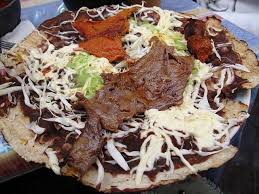 Porción: 6 INGREDIENTES:Aceite, la cantidad necesaria ¾ Kg. de Cecina de res o tasajo  ½ Kg. de Chorizo6 tlayudas1 taza de frijoles refritos4 jitomates grandes en rodajas250 grs. de queso canasto8 nopales grandes picados y hervidos 100 grs. de cilantro½ cebolla300 gramos de queso OaxacaSal al gusto 1 taza de salsa verde 1 COMAL MINI BUÑUELOS Porciones: 6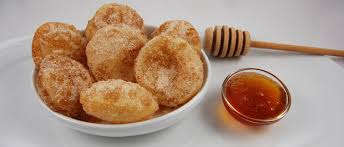 INGREDIENTES:½ Kg. de harina1 cucharada de agua salada2 huevos 1 cucharada de polvo para hornear1 ½ taza de aceite Papel de estraza 1 SARTEN CON TEFLÓN1 RODILLOPara la miel4 tazas de agua purificada2 piloncillos medianos al gusto1 raja de canela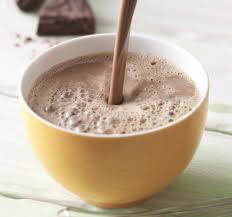 3 guayabas CHOCOLATE ALMENDRADOPorciones: 6INGREDIENTES:2 Litros de leche entera o deslactosada2 barras de chocolate abuelita o ibarra100 grs de almendras peladas 1 ½ taza de azucar 1 JARRAVASOS DESECHABLES LISTA DE MATERIALES QUE POR EQUIPO DEBERÁN TRAER PARA PODER TRABAJAR 1 SARTEN GRANDE CON TEFLÓN  1 TAZA MEDIDORA PYREX1 CUCHILLO 3 TAZONES O BOWL MEDIANOS DE PLASTICO.2 CUCHARAS SOPERASJABÓN LIQUIDO LAVATRASTRES3 TRAPOS DE COCINA Grupos: 43-ACLASE: 46 – 49                             Profra. Brenda Hernández González                           Fecha: Lunes 23 de Octubre de 2017